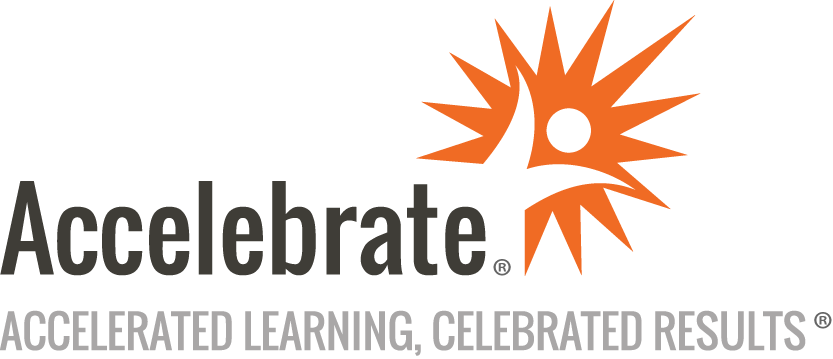 Intelligent Automation for ExecutivesCourse Number: RPA-130
Duration: 0.5 daysOverviewThis Automation Overview training course provides executives with an overview of how intelligent automation works and what it can do for their organizations. The class is taught using use cases and real-life examples.Participants also learn about Robotic Process Automation (RPA) in general, intelligent document processing, human-bot collaboration, analytics, and the latest process discovery solutions. Attendees also explore how artificial intelligence (AI) and machine learning (ML) further enhance automation projects with data analysis.Note: Maximum attendance for this class is 5 attendees instead of Accelebrate’s standard maximum of 15.PrerequisitesNo prior experience is presumed.MaterialsAll Automation Anywhere training attendees receive comprehensive courseware.Software Needed on Each Student PCThe class is conducted in a remote lab environment that Accelebrate provides.A desktop or laptop is needed (no tablets).Students make an RDP connection to an externally hosted machine (this can be tested before the training).ZoomAn email with detailed instructions to check your connection is sent in advance.ObjectivesStudents gain a greater understanding of intelligent automation and the capabilities of RPA and AI tools.OutlineTraditional RPA What are RPA and Cognitive Automation?Current automation software offeringsDevelopmentRuntimeAdministrationUse CasesAdditional Tools Intelligent document processingProcess discovery and analysisHuman-bot collaborationAnalyticsBeyond RPA Machine learning and artificial intelligenceCombining ML/AI and RPAQ&A